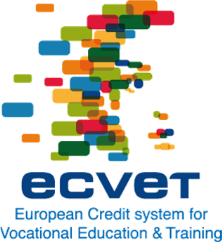 Mobilitätseinheiten für Assistenten im Gesundheits- und SozialwesenDiese Einheiten wurden von einer Arbeitsgruppe im Rahmen des LDV Netzwerkprojekts EREIVET mit 16 Teilnehmern aus 8 Ländern erarbeitet. Sie beschreiben die folgenden Aktivitäten:Gesundheitswesen: Grundlegende Pflege und HygieneGrundpflegeInteraktion und Kommunikation mit dem Patienten / Bürger / Familie und VerwandtenTeamworkAdministrative und dokumentarische AufgabenDurchführung von Aktivitäten Planung und ManagementSozialwesen:Praktische elementare hygienische Arbeit und HaushaltsführungPädagogisches GrundverständnisInteraktion und Kommunikation mit dem Patienten / Bürger / Familie und Verwandten TeamworkDurchführung von Aktivitäten Planung und ManagementBeschreibungFolgende Mikroeinheiten können innerhalb grenzüberschreitender Lernmobilitäten von IVT verwendet werden, um die Einhaltung der ECVET-Prinzipien zu gewährleisten. Je nach der Dauer des Praktikums können eine oder mehrere Mikroeinheiten gewählt werden.Für das EREIVET Netzwerk: Annette Kay (Leiterin des Arbeitspakets 4): anka@sosusj.dk Barbara Paulmann (Koordinatorin): Barbara.Paulmann@mk.niedersachsen.deName der Einheit 1:Grundlegende Pflege und HygieneGrundlegende Pflege und HygieneGrundlegende Pflege und HygieneGehört zum Fachbereich:Gesundheitswesen Gesundheitswesen Gesundheitswesen Arbeitsaufgaben umfassen:  Beobachtung von einem oder mehreren Individuen, persönliche Betreuung und Beratung.Arbeitsaufgaben umfassen:  Beobachtung von einem oder mehreren Individuen, persönliche Betreuung und Beratung.Arbeitsaufgaben umfassen:  Beobachtung von einem oder mehreren Individuen, persönliche Betreuung und Beratung.EQR-Niveau: 4DQR-Niveau: 4DQR-Niveau: 4Beschreibung der Einheit: Beobachtung und persönliche Betreuung. Zusammen mit dem Patienten vorbeugend arbeiten sowie Dokumentation und Reflektion der geleisteten Pflege.Beschreibung der Einheit: Beobachtung und persönliche Betreuung. Zusammen mit dem Patienten vorbeugend arbeiten sowie Dokumentation und Reflektion der geleisteten Pflege.Beschreibung der Einheit: Beobachtung und persönliche Betreuung. Zusammen mit dem Patienten vorbeugend arbeiten sowie Dokumentation und Reflektion der geleisteten Pflege.Beschreibung der Einheit: Beobachtung und persönliche Betreuung. Zusammen mit dem Patienten vorbeugend arbeiten sowie Dokumentation und Reflektion der geleisteten Pflege.Beschreibung der Einheit: Beobachtung und persönliche Betreuung. Zusammen mit dem Patienten vorbeugend arbeiten sowie Dokumentation und Reflektion der geleisteten Pflege.Beschreibung der Einheit: Beobachtung und persönliche Betreuung. Zusammen mit dem Patienten vorbeugend arbeiten sowie Dokumentation und Reflektion der geleisteten Pflege.WissenWissenFähigkeitenKompetenzKompetenzKompetenzDer Lernende ist zu folgender Beschreibung in der LageAlterungsprozess des Menschenhygienische Grundsätze, einschließlich der Unterscheidung zwischen Hand- und Flächendesinfektion und SterilisationInstitutionelle VorschriftenRückenschonende Arbeitstechniken einschließlich des Einsatzes von HilfsmittelnTransfertechnikenGrundlegende anatomische und physikalische Zustände des BewegungsapparatesDokumentation der durchgeführten RoutinenBlutdruckmessungBewertung der Dringlichkeit der Situation und entsprechende ReaktionEmpfehlungen für die ErnährungVor- und Nachteile von InkontinenzeinlagenDer Lernende ist zu folgender Beschreibung in der LageAlterungsprozess des Menschenhygienische Grundsätze, einschließlich der Unterscheidung zwischen Hand- und Flächendesinfektion und SterilisationInstitutionelle VorschriftenRückenschonende Arbeitstechniken einschließlich des Einsatzes von HilfsmittelnTransfertechnikenGrundlegende anatomische und physikalische Zustände des BewegungsapparatesDokumentation der durchgeführten RoutinenBlutdruckmessungBewertung der Dringlichkeit der Situation und entsprechende ReaktionEmpfehlungen für die ErnährungVor- und Nachteile von InkontinenzeinlagenDer Lernende ist in der Lagefolgende Messungen durchzuführen:PulsTemperaturAtmungdas Bett zu machen, mit und ohne Patientden Patienten ganz und teilweise zu waschenIntimpflegeHaarpflegeBart rasierenHand-, Fuß- und NagelpflegeMund-, Zahn- und ProthesenpflegeAn- und AuskleidenWechseln der richtigen InkontinenzeinlagenMaßnahmen zur Dekubitusprävention (Überwachung der Haut, Positionierung und Mobilisierung)Benutzung von Arbeitskleidung und SchutzkleidungMobilisierung des Patienten zum Ruhen, Bewegen oder für Aktivitäten Zubereitung gesunder Mahlzeiten Der Lernende versteht esEine Beziehung zum Patienten aufzubauen und respektvoll zu kommunizierenAnwendung der richtigen HygienemaßnahmenUmgang im Team Befolgung der VerfahrenGeduld, Fähigkeit des Zuhörens und respektvolles Handelnqualifiziertes und effektives ArbeitenAnpassung an unterschiedliche SituationenErnährungsberatungInitiativen ergreifen Der Lernende versteht esEine Beziehung zum Patienten aufzubauen und respektvoll zu kommunizierenAnwendung der richtigen HygienemaßnahmenUmgang im Team Befolgung der VerfahrenGeduld, Fähigkeit des Zuhörens und respektvolles Handelnqualifiziertes und effektives ArbeitenAnpassung an unterschiedliche SituationenErnährungsberatungInitiativen ergreifen Der Lernende versteht esEine Beziehung zum Patienten aufzubauen und respektvoll zu kommunizierenAnwendung der richtigen HygienemaßnahmenUmgang im Team Befolgung der VerfahrenGeduld, Fähigkeit des Zuhörens und respektvolles Handelnqualifiziertes und effektives ArbeitenAnpassung an unterschiedliche SituationenErnährungsberatungInitiativen ergreifenName der Einheit 2:Grundpflege Grundpflege Grundpflege Gehört zum Fachbereich:Gesundheitswesen Gesundheitswesen Gesundheitswesen Arbeitsaufgaben umfassen:  Bei der Pflege assistieren, beispielsweise bei der Medizingabe, bei der Infektionsprävention, Prävention von Problemen verbunden mit Immobilität und Unterstützung gesunder Ernährung.Arbeitsaufgaben umfassen:  Bei der Pflege assistieren, beispielsweise bei der Medizingabe, bei der Infektionsprävention, Prävention von Problemen verbunden mit Immobilität und Unterstützung gesunder Ernährung.Arbeitsaufgaben umfassen:  Bei der Pflege assistieren, beispielsweise bei der Medizingabe, bei der Infektionsprävention, Prävention von Problemen verbunden mit Immobilität und Unterstützung gesunder Ernährung.EQR-Niveau: 4DQR-Niveau: 4DQR-Niveau: 4Beschreibung der Einheit:  Die Zusammenarbeit mit Kollegen, Krankenschwestern und Ärzten, um die Gesundheit des Patienten bei Medikamenteneinnahme, Infektionen und Unbeweglichkeit zu gewährleisten. Rehabilitationsarbeit mit Patienten und die Entwicklung einer respektvollen Zusammenarbeit mit Patienten und Kollegen.Beschreibung der Einheit:  Die Zusammenarbeit mit Kollegen, Krankenschwestern und Ärzten, um die Gesundheit des Patienten bei Medikamenteneinnahme, Infektionen und Unbeweglichkeit zu gewährleisten. Rehabilitationsarbeit mit Patienten und die Entwicklung einer respektvollen Zusammenarbeit mit Patienten und Kollegen.Beschreibung der Einheit:  Die Zusammenarbeit mit Kollegen, Krankenschwestern und Ärzten, um die Gesundheit des Patienten bei Medikamenteneinnahme, Infektionen und Unbeweglichkeit zu gewährleisten. Rehabilitationsarbeit mit Patienten und die Entwicklung einer respektvollen Zusammenarbeit mit Patienten und Kollegen.Beschreibung der Einheit:  Die Zusammenarbeit mit Kollegen, Krankenschwestern und Ärzten, um die Gesundheit des Patienten bei Medikamenteneinnahme, Infektionen und Unbeweglichkeit zu gewährleisten. Rehabilitationsarbeit mit Patienten und die Entwicklung einer respektvollen Zusammenarbeit mit Patienten und Kollegen.Beschreibung der Einheit:  Die Zusammenarbeit mit Kollegen, Krankenschwestern und Ärzten, um die Gesundheit des Patienten bei Medikamenteneinnahme, Infektionen und Unbeweglichkeit zu gewährleisten. Rehabilitationsarbeit mit Patienten und die Entwicklung einer respektvollen Zusammenarbeit mit Patienten und Kollegen.Beschreibung der Einheit:  Die Zusammenarbeit mit Kollegen, Krankenschwestern und Ärzten, um die Gesundheit des Patienten bei Medikamenteneinnahme, Infektionen und Unbeweglichkeit zu gewährleisten. Rehabilitationsarbeit mit Patienten und die Entwicklung einer respektvollen Zusammenarbeit mit Patienten und Kollegen.WissenWissenFähigkeitenKompetenzKompetenzKompetenzDer Lernende ist zu folgender Beschreibung in der Lage:Medizin und wie man damit umgehtdie Risiken im Zusammenhang mit ImmobilitätHilfsmittelKrankenhausinfektionen und therapieassoziierte Infektionendie Protokolle und Verfahren zu Pflege und SicherheitRehabilitaiton, Gesundheitsförderung und Präventionwie man respektvoll handeltspezielle Diäten für Menschen mit unterschiedlichen Bedürfnissenkörperliche und geistige Gesundheit und Beschreibung von SymptomenErste HilfeDer Lernende ist zu folgender Beschreibung in der Lage:Medizin und wie man damit umgehtdie Risiken im Zusammenhang mit ImmobilitätHilfsmittelKrankenhausinfektionen und therapieassoziierte Infektionendie Protokolle und Verfahren zu Pflege und SicherheitRehabilitaiton, Gesundheitsförderung und Präventionwie man respektvoll handeltspezielle Diäten für Menschen mit unterschiedlichen Bedürfnissenkörperliche und geistige Gesundheit und Beschreibung von SymptomenErste HilfeDer Lernende ist in der Lage:Assistenz bei MedikamenteneinnahmeMobilisation des PatientenHautpflegeverschiedene Positionen sicherstellenHilfsmittel verwendenAusbreitung von Infektionen zu verhindernnach Protokollen und Verfahren handelnzeigen und erklären, wie berufsbezogene Techniken durchgeführt werdensich an der Erstellung von Lernhilfen oder Werkzeugen beteiligenMaßnahmen zur Förderung der Gesundheitin einer gesundheitsfördernden Weise zu arbeiten, die auf jeden Patienten abgestimmt ist Beratung in GesundheitsfragenDer Lernende versteht es:Beobachtung des Patienten, angemessene Reaktion und BerichterstattungBeobachtung des Patienten vor und nach Medikamenteneinnahmewie der Patient zu motivieren und mobilisieren ist, unter Berücksichtigung seiner Kapazität und Wünschewie man mit den Kollegen in speziellen Teams arbeitetwie die Symptome einer Infektion zu erkennen sindwie man der Person die für den Patienten verantwortlich ist Bericht erstattetwie man mit Krankenschwestern und Ärzten über die Behandlung der Infektion des Patienten kommuniziertdie Protokolle und Verfahrenqualifiziertes und effektives ArbeitenInitiative ergreifendie Bedeutung der Geduld, Fähigkeit des Zuhörens und respektvollen Verhaltenswie man Anzeichen von Stress, Schmerz oder Anomalien beim Patienten erkenntDie häufigsten körperlichen und geistigen Krankheiten.Aufklärung von Risiken im Zusammenhang mit Wundliegenwie man die Dringlichkeit der Situation beurteilt und entsprechend reagiertwie man Menschen in Gesundheitsfragen berätDer Lernende versteht es:Beobachtung des Patienten, angemessene Reaktion und BerichterstattungBeobachtung des Patienten vor und nach Medikamenteneinnahmewie der Patient zu motivieren und mobilisieren ist, unter Berücksichtigung seiner Kapazität und Wünschewie man mit den Kollegen in speziellen Teams arbeitetwie die Symptome einer Infektion zu erkennen sindwie man der Person die für den Patienten verantwortlich ist Bericht erstattetwie man mit Krankenschwestern und Ärzten über die Behandlung der Infektion des Patienten kommuniziertdie Protokolle und Verfahrenqualifiziertes und effektives ArbeitenInitiative ergreifendie Bedeutung der Geduld, Fähigkeit des Zuhörens und respektvollen Verhaltenswie man Anzeichen von Stress, Schmerz oder Anomalien beim Patienten erkenntDie häufigsten körperlichen und geistigen Krankheiten.Aufklärung von Risiken im Zusammenhang mit Wundliegenwie man die Dringlichkeit der Situation beurteilt und entsprechend reagiertwie man Menschen in Gesundheitsfragen berätDer Lernende versteht es:Beobachtung des Patienten, angemessene Reaktion und BerichterstattungBeobachtung des Patienten vor und nach Medikamenteneinnahmewie der Patient zu motivieren und mobilisieren ist, unter Berücksichtigung seiner Kapazität und Wünschewie man mit den Kollegen in speziellen Teams arbeitetwie die Symptome einer Infektion zu erkennen sindwie man der Person die für den Patienten verantwortlich ist Bericht erstattetwie man mit Krankenschwestern und Ärzten über die Behandlung der Infektion des Patienten kommuniziertdie Protokolle und Verfahrenqualifiziertes und effektives ArbeitenInitiative ergreifendie Bedeutung der Geduld, Fähigkeit des Zuhörens und respektvollen Verhaltenswie man Anzeichen von Stress, Schmerz oder Anomalien beim Patienten erkenntDie häufigsten körperlichen und geistigen Krankheiten.Aufklärung von Risiken im Zusammenhang mit Wundliegenwie man die Dringlichkeit der Situation beurteilt und entsprechend reagiertwie man Menschen in Gesundheitsfragen berätName der Einheit 3:Interaktion und Kommunikation mit dem Patienten / Bürger / Familie und Verwandten Interaktion und Kommunikation mit dem Patienten / Bürger / Familie und Verwandten Interaktion und Kommunikation mit dem Patienten / Bürger / Familie und Verwandten Gehört zum Fachbereich:Gesundheitswesen Gesundheitswesen Gesundheitswesen Arbeitsaufgaben umfassen:  Respektvolle Kommunikation mit dem Patienten und seiner Familie. Den Patienten je nach seinen Bedürfnissen beraten, anschließend die ausgeführte Pflege und Beratung dokumentierenArbeitsaufgaben umfassen:  Respektvolle Kommunikation mit dem Patienten und seiner Familie. Den Patienten je nach seinen Bedürfnissen beraten, anschließend die ausgeführte Pflege und Beratung dokumentierenArbeitsaufgaben umfassen:  Respektvolle Kommunikation mit dem Patienten und seiner Familie. Den Patienten je nach seinen Bedürfnissen beraten, anschließend die ausgeführte Pflege und Beratung dokumentierenEQR-Niveau: 4DQR-Niveau: 4DQR-Niveau: 4Beschreibung der Einheit: Verschiedene Kommunikationsweisen, um mit Patienten, Kunden und Kollegen zu kommunizieren.   Dokumentation der täglichen Aufgaben, einschließlich Information zur Nachverfolgung dieser Aufgaben.Beschreibung der Einheit: Verschiedene Kommunikationsweisen, um mit Patienten, Kunden und Kollegen zu kommunizieren.   Dokumentation der täglichen Aufgaben, einschließlich Information zur Nachverfolgung dieser Aufgaben.Beschreibung der Einheit: Verschiedene Kommunikationsweisen, um mit Patienten, Kunden und Kollegen zu kommunizieren.   Dokumentation der täglichen Aufgaben, einschließlich Information zur Nachverfolgung dieser Aufgaben.Beschreibung der Einheit: Verschiedene Kommunikationsweisen, um mit Patienten, Kunden und Kollegen zu kommunizieren.   Dokumentation der täglichen Aufgaben, einschließlich Information zur Nachverfolgung dieser Aufgaben.Beschreibung der Einheit: Verschiedene Kommunikationsweisen, um mit Patienten, Kunden und Kollegen zu kommunizieren.   Dokumentation der täglichen Aufgaben, einschließlich Information zur Nachverfolgung dieser Aufgaben.Beschreibung der Einheit: Verschiedene Kommunikationsweisen, um mit Patienten, Kunden und Kollegen zu kommunizieren.   Dokumentation der täglichen Aufgaben, einschließlich Information zur Nachverfolgung dieser Aufgaben.WissenWissenFähigkeitenKompetenzKompetenzKompetenzDer Lernende hat das Wissen über:Die verschiedenen Formen der Kommunikation Die Faktoren, die die Kommunikation beeinflussenwie man eine gute Kommunikation in jeder Situation gewährleistetDas Berufsgeheimnis und Diskretion Hilfsmittel und Werkzeuge die erforderlich sind, um zu kommunizieren und zu berichtenDie Regeln der Geschäftsmoral respektierenEigenschaften der verschiedenen PatientenDer Lernende hat das Wissen über:Die verschiedenen Formen der Kommunikation Die Faktoren, die die Kommunikation beeinflussenwie man eine gute Kommunikation in jeder Situation gewährleistetDas Berufsgeheimnis und Diskretion Hilfsmittel und Werkzeuge die erforderlich sind, um zu kommunizieren und zu berichtenDie Regeln der Geschäftsmoral respektierenEigenschaften der verschiedenen PatientenDer Lernende ist in der Lage:eine Situation schaffen, die die Kommunikation zum Patienten und mit seiner Familie und Verwandten fördertdie Bedürfnisse des Patienten zu analysierenden Patienten wenn nötig an medizinische Fachkräfte, Abteilungen oder andere verweistDer Lernende versteht es:die Bedürfnisse des Patienten und seiner Familie zu identifizierenwie Antworten oder Lösungen passend auf die Anfrage formuliert werden wie notwendig gutes Zuhören und eine angemessene Sprachwahl sind wie man mit Patienten unter Verwendung verschiedener Kommunikationsmittel kommuniziertwie man Empathie zeigtwie man eine gute Kommunikation mit jedem herstelltwie man Information sammelt, auswählt und organisiertwie die richtigen Kommunikationswerkzeuge auswählt und benutzt werdenwie man die arbeitsbezogenen Dokumente verwendetwie man die arbeitsbezogenen Dokumente verbessertwie die notwendigen Informationen übermittelt werden, um sicherzustellen, dass Dokumente weiterverfolgt werdenDer Lernende versteht es:die Bedürfnisse des Patienten und seiner Familie zu identifizierenwie Antworten oder Lösungen passend auf die Anfrage formuliert werden wie notwendig gutes Zuhören und eine angemessene Sprachwahl sind wie man mit Patienten unter Verwendung verschiedener Kommunikationsmittel kommuniziertwie man Empathie zeigtwie man eine gute Kommunikation mit jedem herstelltwie man Information sammelt, auswählt und organisiertwie die richtigen Kommunikationswerkzeuge auswählt und benutzt werdenwie man die arbeitsbezogenen Dokumente verwendetwie man die arbeitsbezogenen Dokumente verbessertwie die notwendigen Informationen übermittelt werden, um sicherzustellen, dass Dokumente weiterverfolgt werdenDer Lernende versteht es:die Bedürfnisse des Patienten und seiner Familie zu identifizierenwie Antworten oder Lösungen passend auf die Anfrage formuliert werden wie notwendig gutes Zuhören und eine angemessene Sprachwahl sind wie man mit Patienten unter Verwendung verschiedener Kommunikationsmittel kommuniziertwie man Empathie zeigtwie man eine gute Kommunikation mit jedem herstelltwie man Information sammelt, auswählt und organisiertwie die richtigen Kommunikationswerkzeuge auswählt und benutzt werdenwie man die arbeitsbezogenen Dokumente verwendetwie man die arbeitsbezogenen Dokumente verbessertwie die notwendigen Informationen übermittelt werden, um sicherzustellen, dass Dokumente weiterverfolgt werdenName der Einheit 4:Teamwork Teamwork Teamwork Gehört zum Fachbereich:Gesundheitswesen Gesundheitswesen Gesundheitswesen Arbeitsaufgaben umfassen:  Arbeiten im Team und als Team, Verantwortung und Initiative entwickeln. Reflektion der eigenen Methode und der des Teams Arbeitsaufgaben umfassen:  Arbeiten im Team und als Team, Verantwortung und Initiative entwickeln. Reflektion der eigenen Methode und der des Teams Arbeitsaufgaben umfassen:  Arbeiten im Team und als Team, Verantwortung und Initiative entwickeln. Reflektion der eigenen Methode und der des Teams EQR-Niveau: 4DQR-Niveau: 4DQR-Niveau: 4Beschreibung der Einheit: Lernen über die verschiedenen Funktionen im Team und wie man mit Zeitplänen umgeht, zusammen mit Vorgesetzten über Methoden reflektieren, in interdisziplinären Teams arbeitenBeschreibung der Einheit: Lernen über die verschiedenen Funktionen im Team und wie man mit Zeitplänen umgeht, zusammen mit Vorgesetzten über Methoden reflektieren, in interdisziplinären Teams arbeitenBeschreibung der Einheit: Lernen über die verschiedenen Funktionen im Team und wie man mit Zeitplänen umgeht, zusammen mit Vorgesetzten über Methoden reflektieren, in interdisziplinären Teams arbeitenBeschreibung der Einheit: Lernen über die verschiedenen Funktionen im Team und wie man mit Zeitplänen umgeht, zusammen mit Vorgesetzten über Methoden reflektieren, in interdisziplinären Teams arbeitenBeschreibung der Einheit: Lernen über die verschiedenen Funktionen im Team und wie man mit Zeitplänen umgeht, zusammen mit Vorgesetzten über Methoden reflektieren, in interdisziplinären Teams arbeitenBeschreibung der Einheit: Lernen über die verschiedenen Funktionen im Team und wie man mit Zeitplänen umgeht, zusammen mit Vorgesetzten über Methoden reflektieren, in interdisziplinären Teams arbeitenWissenWissenFähigkeitenKompetenzKompetenzKompetenzDer Lernende hat das Wissen überStatus und Fähigkeiten der Teammitglieder und ihre GrenzenArbeitsgesetzgebunglebenslange BerufsausbildungInteresse an Teamarbeithierarchische Strukturenverschiedene ArbeitspläneRolle des Vorgesetzten in Bezug auf den LernendenDer Lernende hat das Wissen überStatus und Fähigkeiten der Teammitglieder und ihre GrenzenArbeitsgesetzgebunglebenslange BerufsausbildungInteresse an Teamarbeithierarchische Strukturenverschiedene ArbeitspläneRolle des Vorgesetzten in Bezug auf den LernendenDer Lernende ist in der LageInformationen mit dem Team zu teilendie eigene Arbeit zu planenden Arbeitszeitplan aufzustellen und die Arbeitstätigkeiten der Teammitgliedersich an Beurteilungen von Teammitgliedern zu beteiligenDer Lernende verstehtwie man Informationen mit dem Team teilt interdisziplinäres Arbeiten und Planung der eigenen Arbeitstätigkeitenwie man Teamgeist schafft und sich Solidarität bewusst istwie man verantwortungsvoll im Team handeltwie man über Methoden reflektiertwie man die Mitglieder des Teams respektiertwie man vernünftig und verantwortungsvoll handeltwie man Druck standhältwie man Schulungsbedürfnisse der Teammitglieder erkenntdie Bedeutung der Gesetzedie Bedeutung der Initiativedie Bedeutung der Anpassungsfähigkeitdie Bedeutung der PünktlichkeitDer Lernende verstehtwie man Informationen mit dem Team teilt interdisziplinäres Arbeiten und Planung der eigenen Arbeitstätigkeitenwie man Teamgeist schafft und sich Solidarität bewusst istwie man verantwortungsvoll im Team handeltwie man über Methoden reflektiertwie man die Mitglieder des Teams respektiertwie man vernünftig und verantwortungsvoll handeltwie man Druck standhältwie man Schulungsbedürfnisse der Teammitglieder erkenntdie Bedeutung der Gesetzedie Bedeutung der Initiativedie Bedeutung der Anpassungsfähigkeitdie Bedeutung der PünktlichkeitDer Lernende verstehtwie man Informationen mit dem Team teilt interdisziplinäres Arbeiten und Planung der eigenen Arbeitstätigkeitenwie man Teamgeist schafft und sich Solidarität bewusst istwie man verantwortungsvoll im Team handeltwie man über Methoden reflektiertwie man die Mitglieder des Teams respektiertwie man vernünftig und verantwortungsvoll handeltwie man Druck standhältwie man Schulungsbedürfnisse der Teammitglieder erkenntdie Bedeutung der Gesetzedie Bedeutung der Initiativedie Bedeutung der Anpassungsfähigkeitdie Bedeutung der PünktlichkeitName der Einheit 5:Administrative und dokumentarische AufgabenAdministrative und dokumentarische AufgabenAdministrative und dokumentarische AufgabenGehört zum Fachbereich:GesundheitswesenGesundheitswesenGesundheitswesenArbeitsaufgaben umfassen:  Einen Überblick über das Team bekommen, die Arbeit mit Verwaltungsaufgaben und Entwicklung der Fähigkeit, Produkte und Materialien zu bewerten und Arbeitsmethoden zu reflektieren. Sich zu einem professionellen Kollegen entwickeln.Arbeitsaufgaben umfassen:  Einen Überblick über das Team bekommen, die Arbeit mit Verwaltungsaufgaben und Entwicklung der Fähigkeit, Produkte und Materialien zu bewerten und Arbeitsmethoden zu reflektieren. Sich zu einem professionellen Kollegen entwickeln.Arbeitsaufgaben umfassen:  Einen Überblick über das Team bekommen, die Arbeit mit Verwaltungsaufgaben und Entwicklung der Fähigkeit, Produkte und Materialien zu bewerten und Arbeitsmethoden zu reflektieren. Sich zu einem professionellen Kollegen entwickeln.EQR-Niveau: 4DQR-Niveau: 4DQR-Niveau: 4Beschreibung der Einheit: Die verschiedenen Funktionen im Team lernen, sich das Wissen über Dokumentation und Verwaltung in den jeweiligen Bereichen aneignen, arbeiten, Einblick in die Rolle als Fachmann im Gesundheits- und Sozialwesen bekommen Beschreibung der Einheit: Die verschiedenen Funktionen im Team lernen, sich das Wissen über Dokumentation und Verwaltung in den jeweiligen Bereichen aneignen, arbeiten, Einblick in die Rolle als Fachmann im Gesundheits- und Sozialwesen bekommen Beschreibung der Einheit: Die verschiedenen Funktionen im Team lernen, sich das Wissen über Dokumentation und Verwaltung in den jeweiligen Bereichen aneignen, arbeiten, Einblick in die Rolle als Fachmann im Gesundheits- und Sozialwesen bekommen Beschreibung der Einheit: Die verschiedenen Funktionen im Team lernen, sich das Wissen über Dokumentation und Verwaltung in den jeweiligen Bereichen aneignen, arbeiten, Einblick in die Rolle als Fachmann im Gesundheits- und Sozialwesen bekommen Beschreibung der Einheit: Die verschiedenen Funktionen im Team lernen, sich das Wissen über Dokumentation und Verwaltung in den jeweiligen Bereichen aneignen, arbeiten, Einblick in die Rolle als Fachmann im Gesundheits- und Sozialwesen bekommen Beschreibung der Einheit: Die verschiedenen Funktionen im Team lernen, sich das Wissen über Dokumentation und Verwaltung in den jeweiligen Bereichen aneignen, arbeiten, Einblick in die Rolle als Fachmann im Gesundheits- und Sozialwesen bekommen WissenWissenFähigkeitenKompetenzKompetenzKompetenzDer Lernende hat das Wissen überStatus und Fähigkeiten der TeammitgliederQualitätswerkzeuge und Dokumente, VorschriftenAbläufe von BestellungenMaterialumsatzKlassifizierung von: administrativen Dokumenten PatientenkarteienUmgang mit Computer und professioneller Softwaredas Berufsgeheimnis und DiskretionDer Lernende hat das Wissen überStatus und Fähigkeiten der TeammitgliederQualitätswerkzeuge und Dokumente, VorschriftenAbläufe von BestellungenMaterialumsatzKlassifizierung von: administrativen Dokumenten PatientenkarteienUmgang mit Computer und professioneller Softwaredas Berufsgeheimnis und DiskretionDer Lernende ist in der Lagezu erklären, welche Mitarbeiter für die Qualitätskontrollen und das Qualitätsmanagement zuständig sindBeteiligung an der Erstellung und / oder Verbesserung von Qualitätswerkzeugen und / oder DokumentenBeteiligung an der Umsetzung eines QualitätsprozessesBeurteilung von Produkt- und MaterialbedarfAnschaffung planen, unter Berücksichtigung der bereits vorhandenen Produkte und deren Haltbarkeiteine Bestellung aufgebenaktuelle Verwaltungsdokumente ausfüllenverschiedene Ablagesysteme für Routinedokumente vorschlagenUmgang mit SoftwareDer Lernende verstehtwie Dokumente klassifiziert werdenwie aktuelle Verwaltungsdokumente ausgefüllt werdenwie sichergestellt wird, dass alle Schritte eingehalten werdendie Bedeutung der Wahrung des Berufsgeheimnisseswie man über Methoden reflektiertwie ein Auftrag weiterverfolgt wirdwie man in einer vernünftigen und verantwortungsbewussten Weise handeltsich der eigenen Verantwortung bewusst sein (Social Media)Der Lernende verstehtwie Dokumente klassifiziert werdenwie aktuelle Verwaltungsdokumente ausgefüllt werdenwie sichergestellt wird, dass alle Schritte eingehalten werdendie Bedeutung der Wahrung des Berufsgeheimnisseswie man über Methoden reflektiertwie ein Auftrag weiterverfolgt wirdwie man in einer vernünftigen und verantwortungsbewussten Weise handeltsich der eigenen Verantwortung bewusst sein (Social Media)Der Lernende verstehtwie Dokumente klassifiziert werdenwie aktuelle Verwaltungsdokumente ausgefüllt werdenwie sichergestellt wird, dass alle Schritte eingehalten werdendie Bedeutung der Wahrung des Berufsgeheimnisseswie man über Methoden reflektiertwie ein Auftrag weiterverfolgt wirdwie man in einer vernünftigen und verantwortungsbewussten Weise handeltsich der eigenen Verantwortung bewusst sein (Social Media)Name der Einheit 6:Durchführung von Aktivitäten Durchführung von Aktivitäten Durchführung von Aktivitäten Gehört zum Fachbereich:Gesundheitswesen Gesundheitswesen Gesundheitswesen Bereich der Arbeitsaufgaben: Entsprechend der physischen und mentalen Entwicklung des Patienten handeln, Planung und Durchführung von Aktivitäten und Beurteilung derselben. Dem Patienten helfen Ziele zu setzen. aktivitetBereich der Arbeitsaufgaben: Entsprechend der physischen und mentalen Entwicklung des Patienten handeln, Planung und Durchführung von Aktivitäten und Beurteilung derselben. Dem Patienten helfen Ziele zu setzen. aktivitetBereich der Arbeitsaufgaben: Entsprechend der physischen und mentalen Entwicklung des Patienten handeln, Planung und Durchführung von Aktivitäten und Beurteilung derselben. Dem Patienten helfen Ziele zu setzen. aktivitetEQR-Niveau: 4DQR-Niveau: 4Beschreibung der Einheit: Arbeit mit verschiedenen Patienten und mit verschiedenen Aktivitäten. Aktivitäten planen, die auf die Ziele des Patienten abgestimmt sind. Den Patienten zu Aktivitäten motivieren.Beschreibung der Einheit: Arbeit mit verschiedenen Patienten und mit verschiedenen Aktivitäten. Aktivitäten planen, die auf die Ziele des Patienten abgestimmt sind. Den Patienten zu Aktivitäten motivieren.Beschreibung der Einheit: Arbeit mit verschiedenen Patienten und mit verschiedenen Aktivitäten. Aktivitäten planen, die auf die Ziele des Patienten abgestimmt sind. Den Patienten zu Aktivitäten motivieren.Beschreibung der Einheit: Arbeit mit verschiedenen Patienten und mit verschiedenen Aktivitäten. Aktivitäten planen, die auf die Ziele des Patienten abgestimmt sind. Den Patienten zu Aktivitäten motivieren.Beschreibung der Einheit: Arbeit mit verschiedenen Patienten und mit verschiedenen Aktivitäten. Aktivitäten planen, die auf die Ziele des Patienten abgestimmt sind. Den Patienten zu Aktivitäten motivieren.WissenWissenFähigkeitenKompetenzKompetenzDer Lernende hat das Wissen über:die Entwicklung des Menschen Behinderungen und KrankheitenLebensqualität Bedeutung, aktiv zu seinwelche Aktivitäten für den Patienten in Frage kommenumfassende Betreuungdie Ziele, die durch Aktivitäten für den Patienten erreicht werden könnenPlanung und Auswertung von AktivitätenDer Lernende hat das Wissen über:die Entwicklung des Menschen Behinderungen und KrankheitenLebensqualität Bedeutung, aktiv zu seinwelche Aktivitäten für den Patienten in Frage kommenumfassende Betreuungdie Ziele, die durch Aktivitäten für den Patienten erreicht werden könnenPlanung und Auswertung von AktivitätenDer Lernende ist in der Lage:Aktivitäten organisieren, führen und bewertendie Aktivitäten für die Patienten nach den Zielen anzupassenzu Aktivitäten animierenDer Lernende verstehtdie Bedeutung der verschiedenen Aktivitätenwie man Aktivitäten unter Berücksichtigung des Wohlbefindens durchführtdie Ziele, die mit einer Aktivität erreicht werden können, haben für verschiedene Patienten Bedeutungwie man beurteilt, ob die Aktivität für den Patienten angebracht istwie man über Aktivitäten reflektiertdie Bedeutung von Kreativität und Begeisterungwie man zu Aktivitäten motiviertDer Lernende verstehtdie Bedeutung der verschiedenen Aktivitätenwie man Aktivitäten unter Berücksichtigung des Wohlbefindens durchführtdie Ziele, die mit einer Aktivität erreicht werden können, haben für verschiedene Patienten Bedeutungwie man beurteilt, ob die Aktivität für den Patienten angebracht istwie man über Aktivitäten reflektiertdie Bedeutung von Kreativität und Begeisterungwie man zu Aktivitäten motiviertWeitere Informationen: Die Einheit bezieht sich auf den Lernbereich für Assistenten im Gesundheitswesen oder eine ähnliche Ausbildung in den beteiligten Ländern.Weitere Informationen: Die Einheit bezieht sich auf den Lernbereich für Assistenten im Gesundheitswesen oder eine ähnliche Ausbildung in den beteiligten Ländern.Weitere Informationen: Die Einheit bezieht sich auf den Lernbereich für Assistenten im Gesundheitswesen oder eine ähnliche Ausbildung in den beteiligten Ländern.Weitere Informationen: Die Einheit bezieht sich auf den Lernbereich für Assistenten im Gesundheitswesen oder eine ähnliche Ausbildung in den beteiligten Ländern.Weitere Informationen: Die Einheit bezieht sich auf den Lernbereich für Assistenten im Gesundheitswesen oder eine ähnliche Ausbildung in den beteiligten Ländern.Name der Einheit 7:Planung und Management Planung und Management Planung und Management Gehört zum Fachbereich:Gesundheitswesen Gesundheitswesen Gesundheitswesen Arbeitsaufgaben umfassen:  Überblick über das Team und die Arbeitsaufgaben bekommen. Das Team organisieren und kommunizieren. Planung und Durchführung einer Sitzung. Arbeitskollegen motivieren. Arbeitsaufgaben umfassen:  Überblick über das Team und die Arbeitsaufgaben bekommen. Das Team organisieren und kommunizieren. Planung und Durchführung einer Sitzung. Arbeitskollegen motivieren. Arbeitsaufgaben umfassen:  Überblick über das Team und die Arbeitsaufgaben bekommen. Das Team organisieren und kommunizieren. Planung und Durchführung einer Sitzung. Arbeitskollegen motivieren. EQR-Niveau: 4DQR-Niveau: 4Beschreibung der Einheit: Planung des Arbeitstages, Einsatz von Kommunikation und Fähigkeit des Zuhörens. Eine professionelle Haltung entwickeln. Motivation ins Team bringen.Beschreibung der Einheit: Planung des Arbeitstages, Einsatz von Kommunikation und Fähigkeit des Zuhörens. Eine professionelle Haltung entwickeln. Motivation ins Team bringen.Beschreibung der Einheit: Planung des Arbeitstages, Einsatz von Kommunikation und Fähigkeit des Zuhörens. Eine professionelle Haltung entwickeln. Motivation ins Team bringen.Beschreibung der Einheit: Planung des Arbeitstages, Einsatz von Kommunikation und Fähigkeit des Zuhörens. Eine professionelle Haltung entwickeln. Motivation ins Team bringen.Beschreibung der Einheit: Planung des Arbeitstages, Einsatz von Kommunikation und Fähigkeit des Zuhörens. Eine professionelle Haltung entwickeln. Motivation ins Team bringen.WissenWissenFähigkeitenKompetenzKompetenz Der Lernende hat das Wissen überwie man ein Meeting abhältKommunikationsregelnprofessionelle HaltungFunktionen, Kompetenzen und Qualitäten des Organisators Der Lernende hat das Wissen überwie man ein Meeting abhältKommunikationsregelnprofessionelle HaltungFunktionen, Kompetenzen und Qualitäten des OrganisatorsDer Lernende ist in der Lage ein Meeting abzuhaltendie eigene Arbeit im Einklang mit dem Personal zu planenDer Lernende verstehtwie man die eigene Arbeit plantwie man einen anderen Standpunkt akzeptiertdie Bedeutung aufmerksam zuzuhörenwie man das Team motiviert und bestärktDer Lernende verstehtwie man die eigene Arbeit plantwie man einen anderen Standpunkt akzeptiertdie Bedeutung aufmerksam zuzuhörenwie man das Team motiviert und bestärktDie 7 Einheiten beziehen sich auf den Lernbereich für Assistenten im Gesundheitswesen oder einer ähnlichen Ausbildung in den beteiligten Ländern.Entwickelt von: Arbeitsgruppe EREIVET Netzwerk